　ワークシート　　形に込めた思い 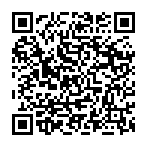 　　　　　　　　　　　　　　　　　　　　『美術資料』 P.124・125 彫刻みる角度によって、彫刻は姿を変え、みえ方も変化しているように感じませんか。作品をじっくりと鑑賞して、質感、空間、量感、動勢を感じながら、彫刻たちがそれぞれ何を考え、または話しているのか、想像してみましょう。P.124１「考える人」について以下の問題に答えてください。この彫刻の色々な場所を触ると、どんな感じがするでしょうか。３か所を選んで考えてみましょう。あなたはこの作品をみて、どのような重さに感じるでしょうか。数字ではなく言葉で表してみましょう。あなたなら、この作品をどんな場所に置きたいですか。また、それはどうしてですか。右上のＱＲコードを読み取り、「考える人」の３６０°ビューをみてください。それぞれの向きによって、「考える人」はなんとつぶやいているようにみえますか。考えて吹き出しに書きこみましょう。触れた部分感　じ場　所理　由◎「考える人」右向きが…◎「考える人」前向きが…◎「考える人」左向きが…